Le Concert des Sonneurs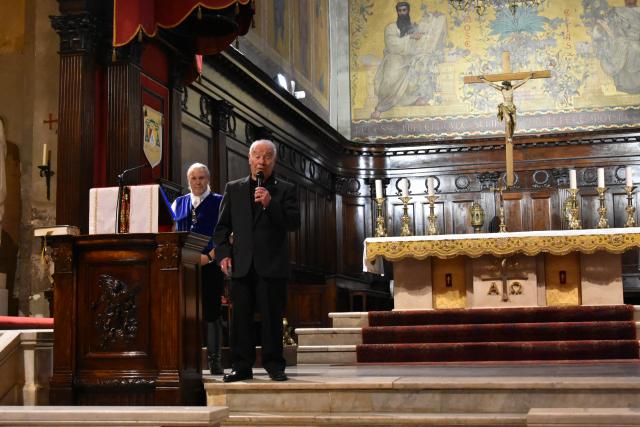 Quelques mots d’Alain Roubieu afin de conter les 50ans des Chœurs Polyphoniques de l’USAM.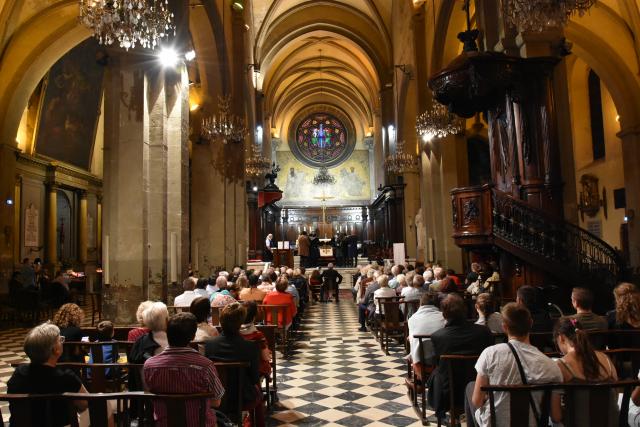 Notre belle Cathédrale de la Seds et une vue du public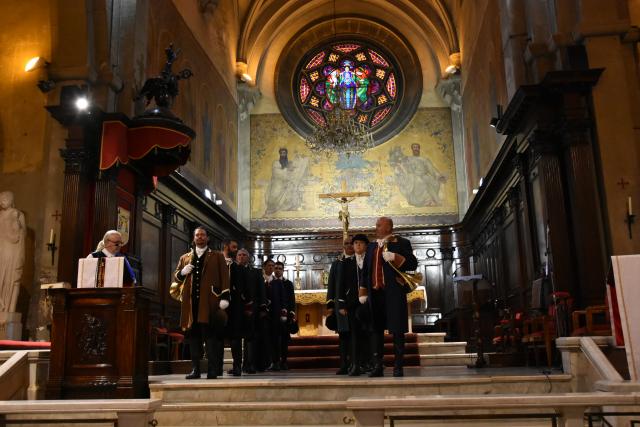 Exceptionnel, ils sont de face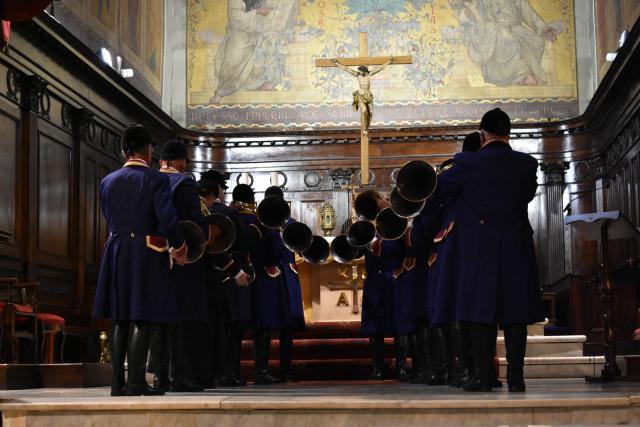 Mais ils jouent dos tourné vers le public… Voici les Sonneurs du Val de Garonne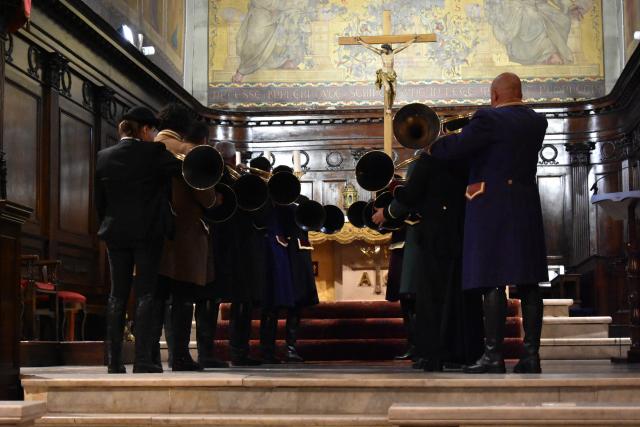 Et Voici Les Sonneurs de Provence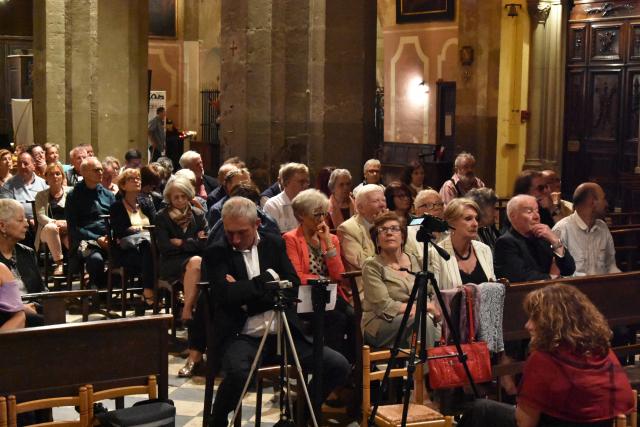 Une vue du public 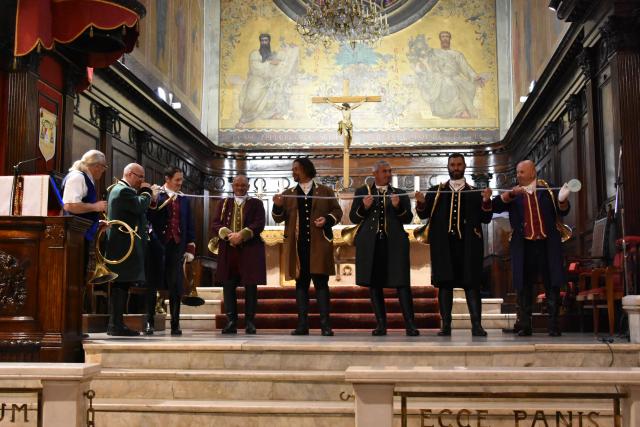 Le plus formidable, c’est que le son arrive à sortir 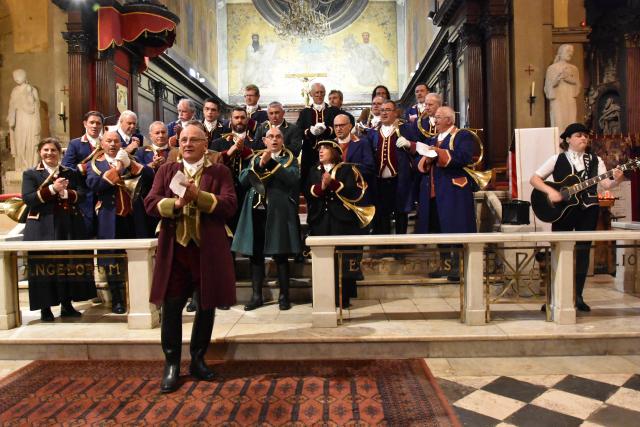 Les Sonneurs ne font pas que sonner, ils chantent aussi…. Et quelles voix ! ! !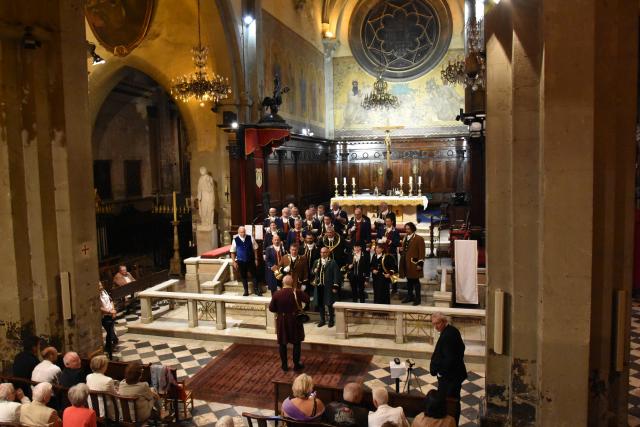 Encore un chant en commun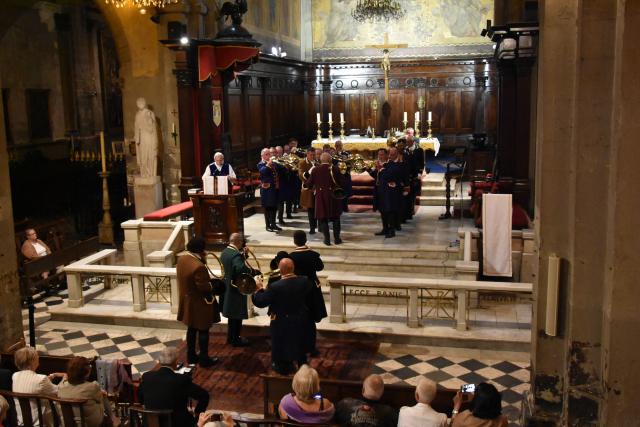 Très agréable moment, le public est conquis et ne manquera pas de les retrouver en ville, samedi matin,Pour une aubade aux Toulonnais.